                                      

Rose State College Scholarships
Rose State Concurrent Scholarship


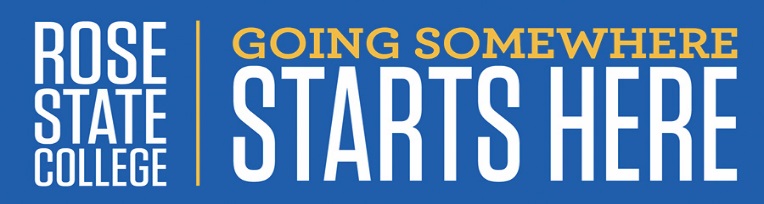  November Scholarships 

OCCF:  Oklahoma City Community Foundation 
Deadline: Various Deadlines over 120 scholarships available for Oklahoma students. Don’t miss out on the opportunities that pertain to you.   
http://occf.org/scholarships/ 
Veterans of Foreign WarsVoice of Democracy Scholarship Essay ContestDeadline: November 1Since 1947, the Voice of Democracy has been the Veterans of Foreign Wars premier scholarship program, funding almost 40,000 students for more than $2 million in scholarships and incentives. Students compete by writing and recording an audio essay with an annual patriotic theme. This year’s theme is: My responsibility to America.Eligibility: any student in grades 9-12 by the November 1st deadline. Although U.S. citizenship is not required, students must have lawful U.S. permanent residents or have applied for permanent residence. Applicants must record an original 3-5 minute essay on an audio CD or a flash drive. Only one submission per applicant. Website: https://ocs-ok.client.renweb.com/ftp/OCS-OK/Email/1201473/VFW%20application.pdfRon Brown Scholar ProgramDeadlines: November 1The Rob Brown Scholar Program awards scholarships to academically talented, highly-motivated African-American students who are currently seniors in high school and plan to pursue undergraduate degrees full-time. Ron Brown Scholarships are not limited to any specific field or career objective and may be used to pursue any academic discipline. More than 250 students have been designated as Ron Brown Scholars since the inception of the Program.Eligibility: The Ron Brown Scholar Program seeks to identify African-American high school seniors who will make significant contributions to society. Applicants must excel academically, exhibit exceptional leadership potential, participate in community service activities and demonstrate financial need. The applicant must be a US citizen or hold a permanent resident visa card. Current college students are not eligible to apply.Website: https://www.ronbrown.org/The Prudential Spirit of Community AwardsDeadline: November 8If you've made a difference by volunteering in your community over the past year, you could win $1,000 and a fabulous trip to Washington, D.C., by applying for a Prudential Spirit of Community Award! Even more importantly, you could win recognition that might inspire other young people to follow your example. These prestigious awards, sponsored by Prudential Financial and the National Association of Secondary School Principals, have honored tens of thousands of middle level and high school students over the past 18 years solely for their volunteer work.Eligibility: Any young person who: is in grades 5-12 as of November 8th, is a legal resident of any U.S. state or Washington, D.C., has engaged in a volunteer activity that occurred at least partly during the 12 months prior to the date of application, and Submit a completed application to a school principal or the head of an officially designated local organization by November 8, 2016.Website: https://spirit.prudential.com/awards/how-to-apply%20Intel Science Talent Search, 
Deadline: November 9- Transcript & Recommendation Due Date	      November 15- Technical Support DeadlineThe Intel Science Talent Search recognizes 300 student semifinalists and their schools each year and invites 40 student finalists to Washington, D.C. to participate in final judging, display their work to the public, and meet with notable scientists and government leaders. Each year, Intel STS semifinalists and finalists compete for $1.25 million in awards.Website: https://student.societyforscience.org/apply-science-talent-searchWomen in Aviation ScholarshipsDeadline: November 14Scholarship awards are a major benefit of membership in Women in Aviation, International. In the past 25 years WAI has disbursed millions of dollars to its members to help them get ahead and advance into the aviation and aerospace careers they have always dreamed about. There is an award for nearly everyone here, from the college student to the woman or man returning to the workforce, from managers and dispatchers to pilots, engineers, technicians and mechanics.Applicants must: be a member of Women in Aviation, International by November 1, 2016, and may apply for no more than two scholarships.Website: https://wai.org/education/guidelinesThe Hagan Scholarship FoundationDeadline: November 15The Purpose of the Hagan Scholarship is to provide each scholarship recipient with the opportunity to obtain a four year college education and graduate debt free. The Hagan Scholarships are for high achieving and self-motivated students in need of financial assistance in order to attend college. These students will graduate from a public high school located in an eligible state and in a county having fewer than 50,000 residents. The Free Workshops and Schwab Investment Account are integral parts of the Scholarship. The average value of a four year Hagan Scholarship is about $24,000.Eligibility: Must be a resident of an eligible state. Must have attended as a junior and senior an Eligible High School. Must be a student in the 2017 high school graduating class. Must have achieved a high school GPA of 3.50 or higher. Must have scored 23 or higher on the ACT (Composite Score); or, must have scored 1110 on the SAT (Reading and Math). Must enroll in a four year college the first semester after high school. Must work 240 hours in the twelve months prior to start of college. Must complete the FAFSA in 2016 using 2015 Tax Return Information. Must provide a complete copy of the FAFSA Student Aid Report (5 or 6 pages.) FAFSA Expected Family Contribution (EFC) must be less than $7,500. Must apply for eligible Federal and State grants. Must not have been convicted of a felony.Website: https://haganscholarships.org/application/Coca-Coca Scholars Foundation ScholarshipDeadline: November 15The Coca-Cola Scholars Program Scholarships an achievement-based scholarship awarded to graduating high school seniors each year. Students are recognized for their capacity to lead and serve, and their commitment to making a significant impact on their schools and communities. With the 26th class in 2016, the Foundation has provided over 5,400 Coca-Cola Scholars with more than $54 million in educational support. 150 Coca-Cola Scholars are selected each year to receive this $20,000 scholarship.Website: http://www.coca-colascholarsfoundation.org/applicants/#programsBBG Communications Youth Volunteer Scholarship AwardDeadline: November 29BBG provides the Youth Volunteer Scholarship Award to recognize and reward a student who demonstrates a passion for volunteering, while maintaining a high level of academic achievement. Over the past 2 years a student must have completed a minimum of 50 hours of volunteer work. Over the past 2 years a student must have maintained a GPA of 3.5 or greater. A student must be under the age of 21 years of age on the day of the deadline. A student must submit an essay on the topic prior to the deadline. 
Website: http://www.bbgcommunications.com/communications/article/104.php Jack Kent Cooke Foundation College Scholarship ProgramDeadline: November 30This scholarship rewards excellence by supporting high-achieving high school seniors with financial need who seek to attend the nation's best four-year colleges and universities. Eligibility: To be eligible for the Jack Kent Cooke Foundation College Scholarship Program, applicants must meet the following eligibility requirements: 1) Senior standing – Plan to graduate from a U.S. high school in spring 2017. 2) Fall College Enrollment – Intend to enroll in an accredited four-year college beginning in fall 2017. 3) GPA – Earn a cumulative unweighted GPA of 3.5 or above. 4) Test Scores – Receive standardized test scores in the top 15%: SAT combined critical reading and math score of 1200 or above and/or ACT composite score of 26 or above. 5) Income – Demonstrate significant unmet financial need. We will consider applicants with family income up to $95,000. However, we anticipate that a majority of scholarship recipients will be eligible to receive a Pell grant.Website: http://www.jkcf.org/scholarship-programs/college-scholarship/how-to-apply/ Elks National Foundation Most Valuable Student ScholarshipDeadline: November 30Eligibility: The 2017 Most Valuable Student Scholarship is open to any high school senior who is a U.S. citizen. Applicants will be judged on scholarship, leadership, and financial need. From April 6-9, 2017, the 20 top finalists will participate in an all-expenses paid Leadership Weekend in Chicago during which they will interview with the national judges. These 20 finalists will be vying for two first-place awards of $50,000; two second-place awards of $40,000; and two third-place awards of $30,000. The remaining 14 finalists will receive awards of $20,000. The 480 runners-up will receive fifth-place scholarships of $4,000. Males and females compete separately. Website: http://www.elks.org/scholars/scholarships/MVS.cfmDecember Scholarships

AQHA Oklahoma Quarter Horse Youth ScholarshipAward: up to $8,000]Deadline: December 1The Oklahoma Quarter Horse Youth Scholarship is for students who have been members of AQHA or AQHYA for at least one year and are from Oklahoma. Applicants must be current members of the Oklahoma Quarter Horse Association and have maintained two or more years of membership. Students should be actively involved with OkQHA. Members must apply during their senior year of high school or while enrolled at an accredited college, university, or vocational school. Recipients must maintain a minimum cumulative 2.5 GPA. Funding for this scholarship will be applied to a four-year undergraduate degree program of the student's choice.Website: https://www.aqha.com/foundation/pages/scholarship-application/OCCF:  Oklahoma City Community Foundation 
Various Deadlines over 120 scholarships available for Oklahoma students. Don’t miss out on the opportunities that pertain to you.   
http://occf.org/scholarships/ 
Central Oklahoma of the American Society of Heating, Refrigeration, and Air conditioning Engineers (ASHRAE)Deadline: December 1The Central Oklahoma Chapter of the American Society of Heating, Refrigeration and Air-conditioning Engineers Scholarship Fund was established in 2012 to encourage the study of the engineering fields related to heating, ventilation, air-conditioning and refrigeration (HVACR). Award amount is $1,500. Eligibility: 1) Must be enrolled at a university or college in the state of Oklahoma, completing a graduate or undergraduate engineering degree program related to HVACR. 2) A cumulative GPA ≥ 2.5 on a 4.0 scale. 3) Preference will be given to current ASHRAE student members at schools in the chapter’s boundaries as well as Oklahoma residents and U.S. citizens.Website: https://occf.academicworks.com/opportunities/1583Job-Applications.com Scholarships ProgramsDeadline: December 10Are you a working parent currently in college or other accredited post-secondary educational institution? Job-Applications.com is proud to announce our new initiative, a college scholarship awarded twice a year designed to help working parents currently enrolled in higher education. We’re here to assist you get the education you need to get the job you’ve always wanted. Earn $1,000 to help with school costs! Applicant must: write a 600 to 1000 word essay: Clearly outline three keys to successfully balancing parenthood, working, and excelling in school. 
Eligibility: The Working Parent College Scholarship Award Program is open to any person who: is a full or part-time student who is in an accredited U.S. post-secondary educational institution (including, but not limited to, college, university or trade school, or similarly accredited program) with a current cumulative grade point average of 3.0 or higher at that institution; and Has worked an average of at least twelve (12) hours for each of the previous four (4) weeks at the time of applying; and Is a residential parent of at least one minor child; and Is a legal resident of the United States of America; and Is currently enrolled and furthering his or her education at an accredited U.S. post-secondary institution or program; and Is eighteen (18) years of age or older at the time of applying; and Completes and submits the official Application form within the relevant periods for the periodic scholarships to be awarded. 
Website: http://www.job-applications.com/scholarships/ The Axa Achievement
Deadline: Until 10,000 applications are submitted, or until 11:50pm on December 15, 2016, whichever comes first.Every year the AXA Achievement Scholarship in association with U.S. News & World Report awards $670,000 in scholarships to outstanding young people across the nation.Only the first 10,000 applications will be accepted; we encourage you to apply early.Eligibility: Applicants to the AXA Achievement Scholarship in association with U S News & World Report must: 1) Be United States citizens or legal residents living or claiming residency in one of the 50 United States, District of Columbia or Puerto Rico. 2) Be current high school seniors who plan to enroll full-time in an accredited two-year or four-year college or university in the United States for the entire 2015-2016 academic year. 3) Demonstrate ambition and self-drive as evidenced by outstanding achievement in school, community or work-related activities. Special consideration will be given to achievements that empower society to mitigate risk through education and/or action in areas such as financial, environmental, health and/or emergency-preparedness.
Website: http://www.axa-equitable.com/axa-foundation/axa-achievement-scholarship.html Burger King Scholars Program Deadline: December 15Scholarship grants range from $1,000 to $50,000, and are intended to help students offset the cost of attending college or post-secondary vocational/technical school. Recipients are selected based on their grade point average, work experience, extracurricular activities and/or community service.Eligibility: All high school seniors with at least a 2.5 GPA, must be passionate about serving the community, and all BURGER KING® restaurant, corporate and field employees, their spouses and children in the U.S., Canada and Puerto Rico are eligible to apply.Website: https://bkmclamorefoundation.org/who-we-are/application-information/
Foot Locker Scholar Athletes
Deadline: December 16
The Foot Locker Scholar Athletes program honors student athletes who demonstrate excellence in school, on their sports teams, and in their communities. Whether you’re the fastest on the team or the most supportive player, we want to hear how sports helped you grow into a strong leader at school and in your community. We’re awarding $20,000 Scholarships to 20 Student Athletes.
Applicant must: Be entering college in the Fall of 2015 as a Freshman at a four-year school for an undergraduate degree. Be currently involved in high school sports, intramural sports, or community based sports. Have a minimum GPA of 3.0. Be a U.S. citizen or permanent legal resident (you will be asked to prove citizenship and age if you win). Not be an employee, officer or director of Foot Locker, Inc., or any of its subsidiaries, or a member of the immediate family of such an employee, officer or director.
Website: https://footlockerscholarathletes.com/ Young Entrepreneur Foundation ScholarshipDeadline: December 18
The NFIB Young Entrepreneur Awards program was established to raise awareness among the nation’s youth of the critical role that private enterprise and entrepreneurship play in the building of America. Eligibility: NFIB Young Entrepreneur Awards are open to any graduating high school senior entering their freshman year at an accredited (not for profit) two- or four-year university, college or vocational/technical institute. Applicant must: Be running their own small business in order to be considered for an award.Website: http://www.nfib.com/foundations/yef/yef-programs/young-entrepreneur-awards/ 
#forwhatistand Jostens ScholarshipsDeadline: December 31Your passion and purpose could win you a $10,000 Scholarship! At Jostens we know that every student has a unique story and we want to see yours. Post a picture of what you stand for as you start off this school year. What are the things that drive you? Inspire you? What makes you, you? Celebrate the path you travel on Instagram with the hashtag #FORWHATISTAND. Photos will be featured in our gallery below and entered to win a $10,000 scholarship, so get snapping!Eligibility: 1. Take an Instagram pic showing what you stand for. 2. Write about how you plan to focus on your passions to reach your goals this year. 3. Post the pic and words on Instagram with #ForWhatIStand 4. Follow @Jostensinc and tag @Jostensinc in your post
 Unigo $10K ScholarshipDeadline: December 31Is college worth it? You invest your time, money, and energy into getting a college degree. The return could be your education, experiences, relationships, a career, a sense of purpose, or something else entirely. Weighing the expected investment and return, is college worth it for you? In 250 words or less, tell us why.Eligibility: Be thirteen (13) years of age or older at the time of applicationBe legal residents of the fifty (50) United States or the District of ColumbiaBe currently enrolled (or enroll no later than the fall of 2022) in an accredited post-secondary institution of higher educationSubmit an online short written response (250 words or less) for the question:
"Weighing the expected investment and return, is college worth it for you? Why?"KOCO Eskridge 
Deadline:  January 10
Eligibility: Nominate am Outstanding High School Senior with a 3.25 GPA or higher for a new car and college scholarship.  4 semi-finalists receive $5,000.   
Website: http://www.koco.com/article/free-ride-eskridge-auto-group/4370430